一 网络报名说明报名网址  http://www.wlydh.com/tjydh/?dw=107打开网址 选择单位登录（默认密码为123456）登录后尽快修改密码山东大学（济南校区）各学院简称山东大学本部各基层工会简称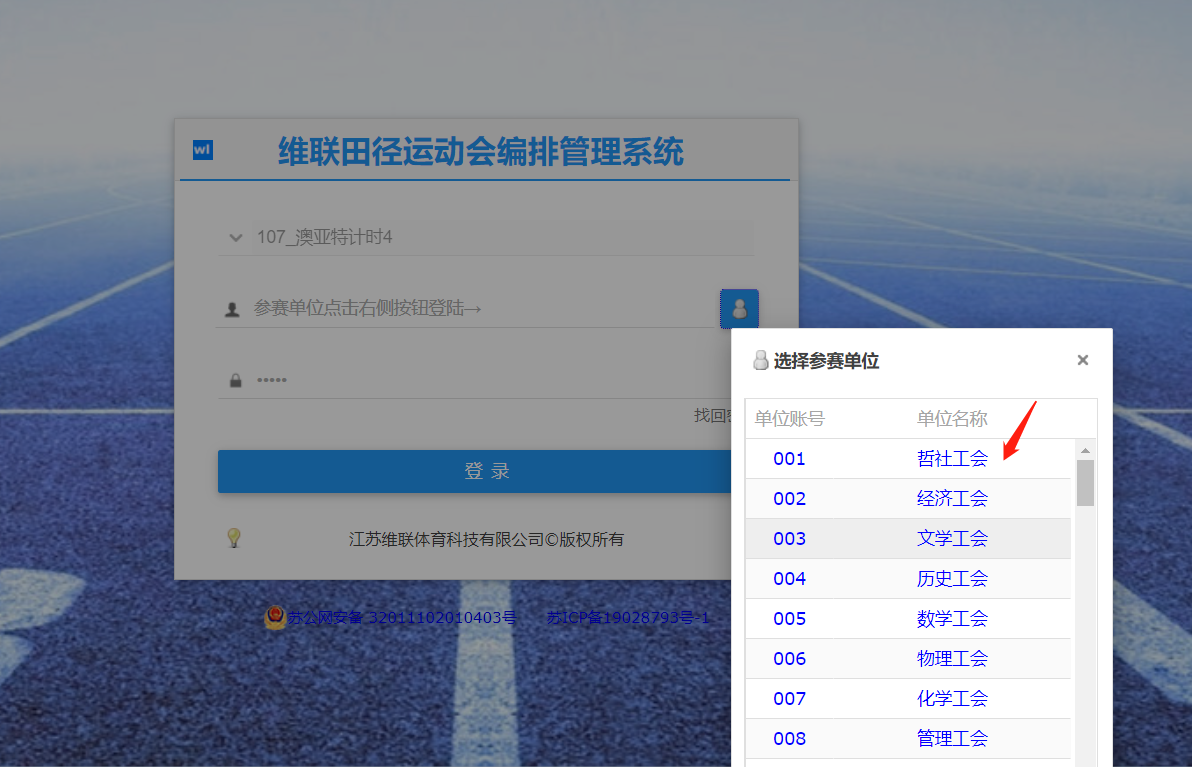 二 、登录成功后先报名领队教练，在报运动员报名，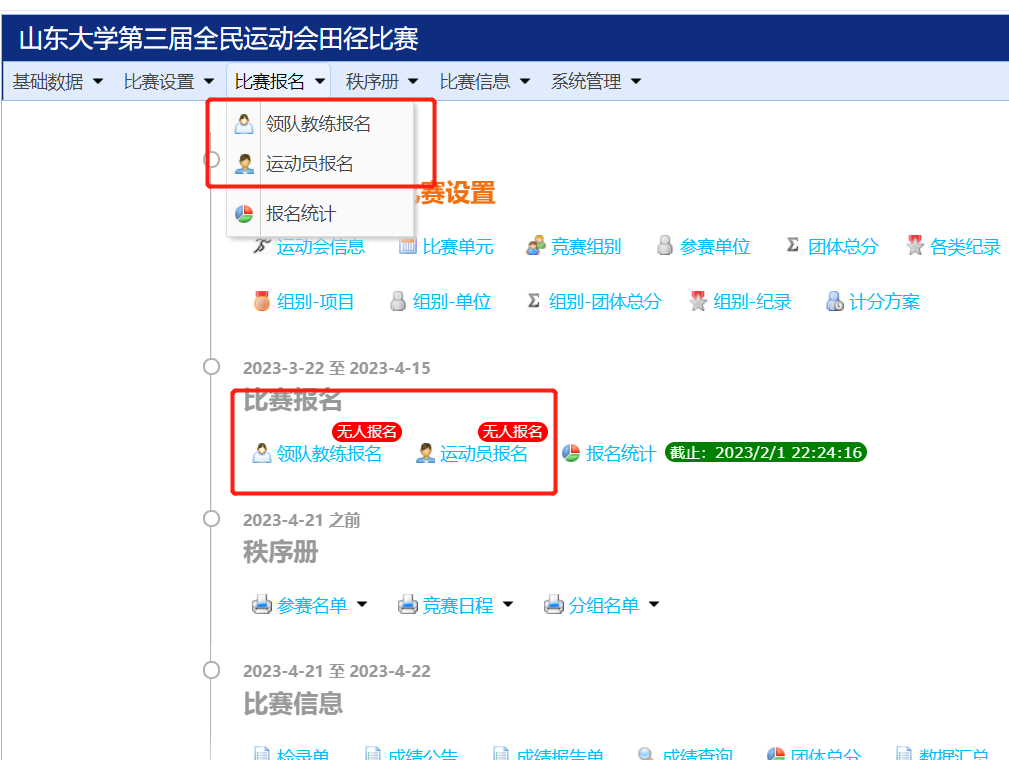 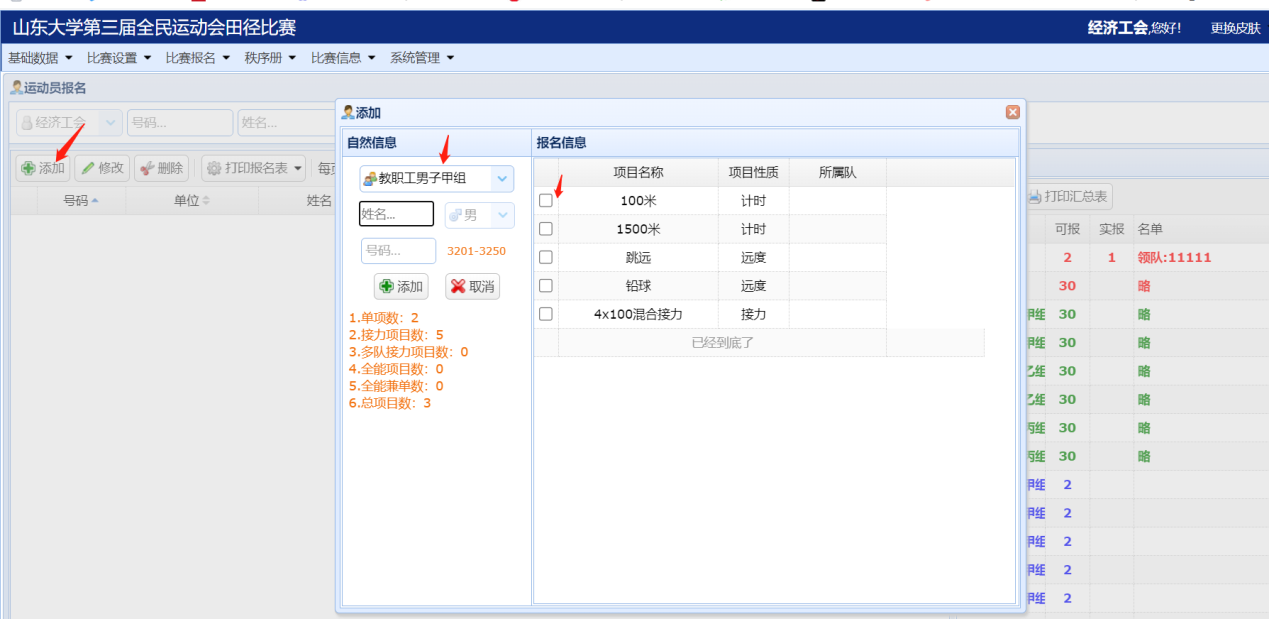 运动员需填入相关信息，姓名、选参赛项目。参赛学生须填学号，教工填身份证号码。报名数据在没有截至之前可以任意修改更换人员。编号院 部 名 称简 称备  注01哲学与社会发展学院哲社02经 济 学 院经济03文学院文学04历史文化学院历史05数 学 学 院数学06物 理 学 院物理07化学与化工学院化学08管 理 学 院管理09马克思主义学院马克思10国际教育学院国教11　经济研究院   经研院12儒学高等研究院（文史哲研究院）文史哲13晶体材料研究所晶体所14中泰证券金融研究院金研院15新闻传播学院新闻16外国语学院外语17艺 术 学 院艺术18基础医学院基础19公共卫生学院公卫20口腔医学院口腔21护理与康复学院护康22药  学  院药学23第一临床学院一临24第二临床学院二临25医学融合与实践中心医融26材料科学与工程学院材料27机械工程学院机械28控制科学与工程学院控制29能源与动力工程学院能动30电气工程学院电气31土建与水利学院土建32软 件 学 院软件33 微电子学院　微电子34齐鲁交通学院交通35泰 山 学 堂泰山36体 育 学 院体育编号基层工会名称简 称备 注101哲学与社会发展学院工会哲社工会102经济学院工会经济工会103文学院工会文学工会104历史文化学院工会历史工会105数学学院工会数学工会106物理学院工会物理工会107化学与化工学院工会化学工会108管 理 学 院 工 会管理工会109马克思主义学院工会马学工会110国际教育学院工会国教工会111　儒学高等研究院工会   儒学工会112新闻传播学院工会新闻工会113外国语学院工会外语工会114艺术学院工会艺术工会115基础医学院工会基础工会116公共卫生学院工会卫生工会117口腔医学院工会口腔工会118护理与康复学院工会护康工会119药学院工会药学工会120齐鲁医学院机关工会齐鲁医工121材料科学与工程学院工会材料工会122机械工程学院工会机械工会123控制科学与工程学院工会控制工会124能源与动力工程学院工会能动工会125电气工程学院工会电气工会126土建与水利学院工会土建工会127齐鲁交通学院工会交通工会128软件学院工会软件工会129微电子学院工会微电子工会130学生工作党委工会学工工会131图书期刊出版党委工会期刊工会132医学融合与实验中心工会医融工会133校医院工会校医院134校部机关工会 机关135离退休工作处工会离退休136后勤保障部工会后勤137资本运营公司工会运营138出 版 社 工 会出版社139图 书 馆 工 会图书馆140继续教育学院工会继续教育141附属中学工会附属中学142工程训练中心工会训练中心143齐 鲁 医 院 工 会齐鲁医院144第 二 附 院 工 会第二附院145晶体材料研究所工会晶体所